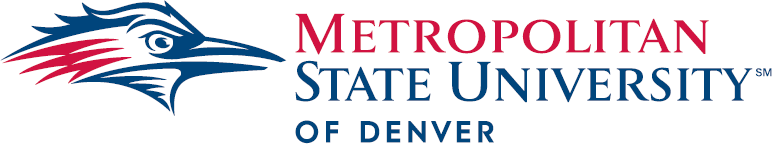 President’s Cabinet Agenda October 19, 202311:00 am – 12:30 pmApproval of September 2023 minutesPresident’s Update (11:00 AM-11:10 AM) – Janine Davidson, Ph.D., PresidentUpdatesSeal of Excelencia.Had a breakthrough with our health institute sim labs.Governor Polis announced new workforce development grantsJames Qual, (undersecretary for the United States higher education) came to MSU.A great thanks to Kacey Gerhart for bringing the governor and undersecretary to campus.The first BOT meeting was in September, and we also have the retreat coming up.Jim carpenter and his team have made a lot of progress in the budget process.Workday is making things better for our budget processes.Community hour is being postponed to take a deeper look into it. (Led by Marie and Will)Process will be led by David Fine Making process on the Ball Center Lot for student and faculty. (Next summer)The bookstore has officially reopened to make books cost less and have more variety.Vaccines and flu shots.The health center will continue to offer immunizations.Provost Search is in the final stages.The Board Meeting Strategy and tracking our strategy We now use Rowdy Dash to measure our metrics.Mortgage Peer mentoring program name has been approved for the C2 hub program.Mortgage Family Foundation of 1.5 million donation.Emily Garnett will move to be part of the government's committeeJerry Click will be the Vice Chair of the whole boardKristen Holquist will take over as the board chair.MSU has financial strength.Financial budgeet has an emphasis on expanding fundraisingEnrollmentEnrollment is up by 4.2%New students are up by 16%.Our headcount rose from 15,682 to 16,3456.5% increase in first gen students7.1% increase in students of color.Retention is down by 1%. (we are focused on retention)    III.     Upcoming Event.  Fireside chat with Susanna Cordova. Nov. 7th 12pm - 1pm (CO education commissioner) NBA on TNT American Express Roadshow.Transfer WeekOpen House Oct 28th.    IV. Roadrunner Shoutout Awards (11:10 AM-11:25 AM) –Janine Davidson, Ph.D., PresidentStudent employee winner is Jordan Hendeson. Nominated by Marlys Rybchenko and he said, “Jordan consistently goes above and beyond what is expected of him and is a valuable member of the tea. His ability to listen with a nd intent and use those skills to inquire about details, processes and formalities has created a more inclusive environment. As a student employee, he teaches us something new each time we collaborate with him on projects. He’s contributed by asking pointed questions that allow us to consider alternative perspectives and student impact. He is able to stretch his talents across multiple dimensions, benefitting each member of the team and the larger Human Resources department.”Daniel Haupt- College of Business (staff) – nominated by Lauren Guiterrez and she said, “ I have been going to MSU Denver since 2017, and Daniel Haupt is by far the best academic advisor that has assisted me.  Deciding what degree and classes will be most beneficial, and how different degrees will impact post-grad opportunities, can be overwhelming. I made an appointment with Daniel to explore different business degree options and how they could elevate my career success.  Daniel flawlessly navigated it all with me, and helped me gain a deeper, more informed and more realistic understanding of my options.  He concisely and clearly covered every single thing that I was curious about and needed to know.  He offered extremely useful resources and helped me come up with next steps. I was so energized after our meeting. MSU Denver is lucky to have an advisor like Daniel.”Dr. Colleen Coles, Professor of Sport Sciences, nominated by Joe Quatrochi who said,  “Dr. Colles embodies all of the cadre pillars. In particular, her tireless work as Sport Management Program Director and Internship Coordinator demonstrates her commitment to both Community and Excellence. Dr. Colles spends countless hours cultivating and maintaining relationships with community agencies to provide field experiences, internships and real-world learning opportunities for students. A few examples of these agencies include: the Denver Broncos, the Colorado Rockies, the Denver Nuggets, the Colorado Avalanche, the MSU Denver Department of Athletics and NeuAbility, an adaptive rehab and wellness center for people with brain and spinal cord injuries. Additionally, she and her colleagues have worked diligently to attain and maintain program accreditation through the prestigious Commission on Sports Management Accreditation. This adds a level of excellence and recognition that sets our graduates apart as they pursue job opportunities.       V.  Homecoming (11:25 AM-11:30 AM) – Brandy Hosted 13 different events over 5 days. 1670 guestsThe largest events were the tailgate party and breakfast. We gave 2500 dollars if scholarships. Raised over $5,000 for the cross-country program. (Doubled their scholarship)       VI.  Operational Update (11:30 AM – 11:40 AM) – LeonEbony Nash – SCHOOL SAFETYShe works with over 5,000 employer partners and with students in a professional mentoring program.62,600 is the ceiling for poverty in Denver. 78 million people in our country have a criminal background.Poverty looks different and can present itself in many ways.It is presumed that there are unhoused students on campus.Locking buildings on MSU and their benefits and disadvantages. Badges having troubles working with students and staff.SAFETY POINTS (HOW LOCKING BUILDINGS CAN INCREASE BIAS)Heighted sense of surveillance Decrease in psychological safety.Unsolicited questioning Further isolation Barriers to accessCONSIDERATIONSPsychological supports Physical alterations  VII.     Strategy Update (11:40 – 12:00) - Meredith Strategic Planning pillars 1 and 2.KPI vs OKR Microsoft viva goals to track informationStudent success launched in April. Reviewed 30/60/90 plansThe objective of this team is to increase retention and decrease roadblocks.Priorities as of fall 2023: Experiential Major Maps, advising technology, Academic policies as obstacles, one-click registration, exploratory/undeclared/meta majors, change major/withdrawal process.We want to remove a lot of obstacles for the process of being a student at MSU Denver, student housing, registration and withdrawals.This coming week we are going to finalize results through DecemberEvery two weeks there is a review of key points.December 1 there is a strategic plan review and refocus. (Livestreamed)Another meeting on December 13.Providing 1 on 1 support. Putting together workshops for people.             VIII.    Round Robin Updates (12:00 PM -12:30 PM)Jim Carpenter Ratings Report from S&P Budget Charge coming out next week. Stacy Partnered with salary.com Everyone to validate their work profile, ended Friday.Comp equity study. Total Rewards sent an email for the annual employee wellness fair.Vaccinations at wellness fair (November 3rd)Awards for faculty and staff.Meredith JeffersAHEC Survey ends at the end of October.Sophia Tran is now the director of strategy for AHEC. Completing a search for a new data analyst. Marie School of Hospitality Dean (3 finalists) on October 30th, November 1st, and November 3.Michael BenitezSeal of ExcelenciaShoutout to Jeremy, Lechuga, and more of Chicano studies.Denver Cleo Robinson Martin Luther King Peace Breakfast.End of the year we should have a faculty proposement structured. 